Аннотация к рабочей  программе«Изобразительное искусство 1-4 классы»Рабочая программа по ИЗО для обучающихся 1- 4 классов составлена в соответствии с требованиями Федерального государственного образовательного стандарта начального общего образования, утвержденного приказом Министерства просвещения Российской Федерации от 31.05.2021 № 286 «Об утверждении федерального государственного образовательного стандарта начального общего образования»,  на основе следующих документов и материалов: Закона РФ «Об образовании в Российской Федерации» от 29.12.2012 № 273-ФЗ;авторской программы «Изобразительное искусство 1-4 классы» под редакцией Неменского Б. М.,примерной рабочей программы по изобразительному искусству на уровне основного начального общего образования для 1-4 классов общеобразовательных организаций (одобрена решением федерального учебно-методического объединения по общему образованию протокол 3/21 от 27.09.2021г.)Цель учебного предмета «Изобразительное искусство» в общеобразовательной школе – формирование художественной культуры учащихся как неотъемлемой части культуры духовной, культуры миро отношений, выработанных поколениями.Задачи:совершенствование эмоционально-образного восприятия произведений искусства и окружающего мира;развитие способности видеть проявление художественной культуры в реальной жизни (музеи, архитектура, дизайн, скульптура и др.);воспитание гражданственности и патриотизма;формирование навыков работы с различными художественными материалами, овладение их выразительными возможностями.В программе отражается реализация воспитательного потенциала урока изобразительного искусства, который предполагает использование различных видов и форм деятельности, ориентированной на целевые приоритеты, связанные с возрастными особенностями обучающихся.привлечение внимания обучающихся к ценностному аспекту изучаемых на уроках явлений, организацию их работы с получаемой на уроке социально значимой информацией – инициирование ее обсуждения, высказывания обучающимися своего мнения по ее поводу, выработки своего к ней отношения;демонстрацию обучающимся примеров ответственного, гражданского поведения, проявления человеколюбия и добросердечности, через подбор соответствующих текстов для чтения, задач для решения, проблемных ситуаций для обсуждения в классе;применение на уроках интерактивных форм работы с обучающимися: интеллектуальных игр, стимулирующих познавательную мотивацию обучающихся; дидактического театра, где полученные на уроке знания обыгрываются в театральных постановках; дискуссий, которые дают обучающимся возможность приобрести опыт ведения конструктивного диалога; групповой работы или работы в парах, которые учат обучающихся командной работе и взаимодействию с другими обучающимися;инициирование и поддержку исследовательской деятельности обучающихся в рамках реализации ими индивидуальных и групповых исследовательских проектов, что даст обучающимся возможность приобрести навык самостоятельного решения теоретической проблемы, навык генерирования и оформления собственных идей, навык уважительного отношения к чужим идеям, оформленным в работах других исследователей, навык публичного выступления перед аудиторией, аргументирования и отстаивания своей точки зренияПрограмма курса обеспечена учебно-методическим комплектом, входящим в УМК «Школа России»:Учебник. Л. А. Неменская. Изобразительное искусство. Искусство и ты.1- 4 класс. М. Просвещение.Рабочая тетрадь. Л. А. Неменская. Изобразительное искусство. Твоя мастерская.1- 4 класс. М. Просвещение.Содержание программы представлено следующими разделами:1. пояснительная записка2. содержание учебного предмета 3.планируемые результаты освоения учебного предмета4. тематическое планирование с указанием количества часов, отводимых на освоение каждой темы, в том числе с учётом рабочей программы воспитания и  возможностью использования по этой теме электронных (цифровых) образовательных ресурсов, являющихся учебно-методическими материалами. Место курса в учебном планеНа изучение ИЗОв начальной школе выделяется в 1 классе — 29 ч., во  2—4 классах по 34 ч в неделю.Планируемые результаты освоения учебного предметаЛичностныеПатриотическое воспитаниеОсуществляется через освоение школьниками содержания традиций отечественной культуры, выраженной в её архитектуре, народном, декоративно- прикладном и изобразительном искусстве. Урок искусства воспитывает патриотизм не в декларативной форме, а в процессе восприятия и освоения в личной художественной деятельности конкретных знаний о красоте и мудрости, заложенных в культурных традициях.Гражданское воспитаниеФормируется через развитие чувства личной причастности к жизни общества и созидающих качеств личности, приобщение обучающихся к ценностям отечественной и мировой культуры. Учебный предмет способствует пониманию особенностей жизни разных народов и красоты национальных эстетических идеалов. Коллективные творческие работы создают условия для разных форм художественно-творческой деятельности, способствуют пониманию другого человека, становлению чувства личной ответственности.Духовно-нравственное воспитаниеЯвляется стержнем художественного развития обучающегося, приобщения его к искусству как сфере, концентрирующей в себе духовно-нравственного поиск человечества. Учебные задания направлены на развитие внутреннего мира обучающегося и воспитание его эмоционально-образной, чувственной сферы. Занятия искусством помогают школьнику обрести социально значимые знания. Развитие творческих способностей способствует росту самосознания, осознания себя как личности и члена общества.Эстетическое воспитание  Важнейший компонент и условие развития социально значимых отношений обучающихся, формирования представлений о прекрасном и безобразном, о высоком и низком. Эстетическое воспитание способствует формированию ценностных ориентаций школьников в отношении к окружающим людям, в стремлении к их пониманию, а также в отношении к семье, природе, труду, искусству, культурному наследию.Ценности познавательной деятельностиВоспитываются как эмоционально окрашенный интерес к жизни людей и природы. Происходит это в процессе развития навыков восприятия и художественной рефлексии своих наблюдений в художественно-творческой деятельности. Навыки исследовательской деятельности развиваются при выполнении заданий культурно-исторической направленности.Экологическое воспитаниеПроисходит в процессе художественно-эстетического наблюдения природы и её образа в произведениях искусства. Формирование эстетических чувств способствует активному неприятию действий, приносящих вред окружающей среде.Трудовое воспитаниеОсуществляется в процессе личной художественно-творческой работы по освоению художественных материалов и удовлетворения от создания реального, практического продукта. Воспитываются стремление достичь результат, упорство, творческая инициатива, понимание эстетики трудовой деятельности. Важны также умения сотрудничать с одноклассниками, работать в команде, выполнять коллективную работу — обязательные требования к определённым заданиям по программе.Метапредметные результатыОвладение универсальными познавательными действиямиПространственные представления и сенсорные способности:характеризовать форму предмета, конструкции;выявлять доминантные черты (характерные особенности) ввизуальном образе;сравнивать плоскостные и пространственные объекты по заданным основаниям;находить ассоциативные связи между визуальными образами разных форм и предметов;сопоставлять части и целое в видимом образе, предмете, конструкции;анализировать пропорциональные отношения частей внутрицелого и предметов между собой;обобщать форму составной конструкции;выявлять и анализировать ритмические отношения в пространстве и в изображении (визуальном образе) на установленных основаниях;абстрагировать образ реальности при построении плоскойкомпозиции;соотносить тональные отношения (тёмное  — светлое) в пространственных и плоскостных объектах;выявлять и анализировать эмоциональное воздействие цветовых отношений в пространственной среде и плоскостном изображении.Базовые логические и исследовательские действия:проявлять исследовательские, экспериментальные действияв процессе освоения выразительных свойств различных художественных материалов;проявлять творческие экспериментальные действия в процессе самостоятельного выполнения художественных заданий;проявлять исследовательские и аналитические действия наоснове определённых учебных установок в процессе восприятия произведений изобразительного искусства, архитектуры ипродуктов детского художественного творчества;использовать наблюдения для получения информации обособенностях объектов и состояния природы, предметного мирачеловека, городской среды;анализировать и оценивать с позиций эстетических категорий явления природы и предметно-пространственную средужизни человека;формулировать выводы, соответствующие эстетическим,аналитическим и другим учебным установкам по результатампроведённого наблюдения;использовать знаково-символические средства для составления орнаментов и декоративных композиций;классифицировать произведения искусства по видам и, соответственно, по назначению в жизни людей;классифицировать произведения изобразительного искусства по жанрам в качестве инструмента анализа содержанияпроизведений;ставить и использовать вопросы как исследовательский инструмент познания.Работа с информацией:использовать электронные образовательные ресурсы;уметь работать с электронными учебниками и учебными пособиями;выбирать источник для получения информации: поисковыесистемы Интернета, цифровые электронные средства, справочники, художественные альбомы и детские книги;анализировать, интерпретировать, обобщать и систематизировать информацию, представленную в произведениях искусства, текстах, таблицах и схемах;самостоятельно готовить информацию на заданную или выбранную тему и представлять её в различных видах: рисункахи эскизах, электронных презентациях;осуществлять виртуальные путешествия по архитектурнымпамятникам, в отечественные художественные музеи и зарубежные художественные музеи (галереи) на основе установоки квестов, предложенных учителем;соблюдать правила информационной безопасности при работе в сети Интернет.Овладение универсальными коммуникативными действиямиОбучающиеся должны овладеть следующими действиями:понимать искусство в качестве особого языка общения  —межличностного (автор — зритель), между поколениями, между народами;вести диалог и участвовать в дискуссии, проявляя уважительное отношение к оппонентам, сопоставлять свои сужденияс суждениями участников общения, выявляя и корректно отстаивая свои позиции в оценке и понимании обсуждаемого явления;находить общее решение и разрешать конфликты на основеобщих позиций и учёта интересов в процессе совместной художественной деятельности;демонстрировать и объяснять результаты своего творческого,художественного или исследовательского опыта;анализировать произведения детского художественного творчества с позиций их содержания и в соответствии с учебнойзадачей, поставленной учителем;признавать своё и чужое право на ошибку, развивать своиспособности сопереживать, понимать намерения и переживания свои и других людей;взаимодействовать, сотрудничать в процессе коллективнойработы, принимать цель совместной деятельности и строитьдействия по её достижению, договариваться, выполнять поручения, подчиняться, ответственно относиться к своей задаче подостижению общего результата.Овладение универсальными регулятивными действиямиОбучающиеся должны овладеть следующими действиями:внимательно относиться и выполнять учебные задачи, поставленные учителем;соблюдать последовательность учебных действий при выполнении задания;уметь организовывать своё рабочее место для практическойработы, сохраняя порядок в окружающем пространстве и бережно относясь к используемым материалам;соотносить свои действия с планируемыми результатами,осуществлять контроль своей деятельности в процессе достижения результата.Предметные результатывыполнение творческих работ с использованием различных художественных материалов и средств художественной выразительности изобразительного искусства;умение характеризовать виды и жанры изобразительного искусства;овладение умением рисовать с натуры, по памяти, по представлению;умение применять принципы перспективных и композиционных построений;умение характеризовать отличительные особенности художественных промыслов России;умение использовать простейшие инструменты графических редакторов для обработки фотографических изображений и анимации.Аннотация к рабочей программе «Литературное чтение 1-4 классы»Рабочая программа по русскому языку для обучающихся 1- 4 классов составлена в соответствии с требованиями Федерального государственного образовательного стандарта начального общего образования, утвержденного приказом Министерства просвещения Российской Федерации от 31.05.2021 № 286 «Об утверждении федерального государственного образовательного стандарта начального общего образования»,  на основе следующих документов и материалов: Закона РФ «Об образовании в Российской Федерации» от 29.12.2012 № 273-ФЗ;примерной рабочей программы по литературному чтению на уровне основного начального общего образования для 1-4 классов общеобразовательных организаций (одобрена решением федерального учебно-методического объединения по общему образованию протокол 3/21 от 27.09.2021г.).на основе авторской программы по литературному чтению1-4 классыавторов Л. Ф. Климанова, М. В. Бойкина. Цели и задачи курса	Курс состоит из двух блоков «Литературное чтение. Обучение грамоте» и «Литературное чтение»Основной целью блока «Литературное чтение. Обучение грамоте» является формирование навыка чтения, развитие речевых умений, обогащение и активизация словаря, совершенствование фонематического слуха, осуществление грамматико-орфографической пропедевтики. При этом решаются следующие задачи: формирование первоначальных представлений о единстве и многообразии языкового культурного пространства России, о языке как основе национального самосознания; развитие диалогической и монологической устной и письменной речи; развитие коммуникативных умений; развитие нравственных и эстетических чувств; развитие способностей к творческой деятельности.Блок «Литературное чтение» направлен на достижение следующих целей:овладение осознанным, правильным, беглым и выразительным чтением как базовым навыком в системе образования младших школьников; совершенствование всех видов речевой деятельности, обеспечивающих умение работать с разными видами текстов; развитие интереса к чтению и книге; формирование читательского кругозора и приобретение опыта в выборе книг и самостоятельной читательской деятельности; развитие художественно-творческих и познавательных способностей, эмоциональной отзывчивости при чтении художественных произведений; формирование эстетического отношения к слову и умения понимать художественное произведение; обогащение нравственного опыта младших школьников средствами художественной литературы; формирование нравственных представлений о добре, дружбе, правде и ответственности; воспитание интереса и уважения к отечественной культуре и культуре народов многонациональной России и других стран.	Основными задачами курса являются: развивать у учащихся способность воспринимать художественное произведение, сопереживать героям, эмоционально откликаться на прочитанное; учить школьников чувствовать и понимать образный язык художественного произведения, выразительные средства языка, развивать образное мышление; формировать умение воссоздавать художественные образы литературного произведения, развивать творческое и воссоздающее воображение учащихся и особенно ассоциативное мышление;развивать поэтический слух детей, накапливать эстетический опыт слушания произведений, воспитывать художественный вкус; формировать нравственные представления, суждения и оценки через анализ произведения, осмысление мотивов поступков героев, идентификацию себя с героями литературных произведений; обогащать чувственный опыт ребёнка, его реальные представления об окружающем мире и природе; формировать эстетическое отношение ребёнка к жизни, приобщая его к чтению художественной литературы;формировать потребность в постоянном чтении книг, развивать интерес к самостоятельному литературному творчеству; создавать условия для формирования потребности в самостоятельном чтении художественных произведений, формировать читательскую самостоятельность; расширять кругозор детей через чтение книг различных жанров, разнообразных по содержанию и тематике, обогащать нравственно-эстетический и познавательный опыт ребёнка; обеспечивать развитие речи школьников, формировать навык чтения и речевые умения; работать с различными типами текстов, в том числе научно-познавательным.	В рабочей программе отражается реализация воспитательного потенциала урока литературное чтение, который предполагает использование различных видов и форм деятельности, ориентированной на целевые приоритеты, связанные с возрастными особенностями обучающихся.привлечение внимания обучающихся к ценностному аспекту изучаемых на уроках явлений, организацию их работы с получаемой на уроке социально значимой информацией инициирование ее обсуждения, высказывания обучающимися своего мнения по ее поводу, выработки своего к ней отношения;демонстрацию обучающимся примеров ответственного, гражданского поведения, проявления человеколюбия и добросердечности, через подбор соответствующих текстов для чтения, задач для решения, проблемных ситуаций для обсуждения в классе;применение на уроках интерактивных форм работы с обучающимися: интеллектуальных игр, стимулирующих познавательную мотивацию обучающихся; дидактического театра, где полученные на уроке знания обыгрываются в театральных постановках; дискуссий, которые дают обучающимся возможность приобрести опыт ведения конструктивного диалога; групповой работы или работы в парах, которые учат обучающихся командной работе и взаимодействию с другими обучающимися;инициирование и поддержку исследовательской деятельности обучающихся в рамках реализации ими индивидуальных и групповых исследовательских проектов, что даст обучающимся возможность приобрести навык самостоятельного решения теоретической проблемы, навык генерирования и оформления собственных идей, навык уважительного отношения к чужим идеям, оформленным в работах других исследователей, навык публичного выступления перед аудиторией, аргументирования и отстаивания своей точки зренияДля реализации программного содержания используется учебно-методический комплекс «Школа России»:Азбука. 1 класс В 2-х ч. / Горецкий В.Г., Кирюшкин В.А., Виноградская Л.А. и др.- М.: ПросвещениеЛитературное чтение. Учебник 1 класс В 2-х ч. / Климанова Л.Ф., Горецкий В.Г., Голованова М.Б. и др. - М. ПросвещениеЛитературное чтение. Учебник 2 класс В 2-х ч. / Климанова Л.Ф., Горецкий В.Г., Голованова М.Б. и др. - М. Просвещение, 2020.Литературное чтение. Учебник 3класс В 2-х ч. / Климанова Л.Ф., Горецкий В.Г., Голованова М.Б. и др. - М. Просвещение, 2020.Литературное чтение. Учебник 4 класс В 2-х ч. / Климанова Л.Ф., Горецкий В.Г., Голованова М.Б. и др. - М. Просвещение, 2020.Содержание программы представлено следующими разделами:1. пояснительная записка2. содержание учебного предмета 3.планируемые результаты освоения учебного предмета4. тематическое планирование с указанием количества часов, отводимых на освоение каждой темы, в том числе с учётом рабочей программы воспитания и  возможностью использования по этой теме электронных (цифровых) образовательных ресурсов, являющихся учебно-методическими материалами. Место курса в учебном плане.На изучение предмета «Литературное чтение» в начальной школе выделяется 405ч. В 1 классе – 99 ч (3 часа в неделю, 33 учебные недели. Во 2 – 4 классах на уроки литературного чтения отводится по 102 (3 ч в неделю, 34 учебные недели). Планируемые результаты освоения учебного предметаЛичностные результаты: Личностные результаты Гражданско-патриотическое воспитание: — становление ценностного отношения к своей Родине — России, малой родине, проявление интереса к изучению родного языка, истории и культуре Российской Федерации, понимание естественной связи прошлого и настоящего в культуре общества;— осознание своей этнокультурной и российской гражданской идентичности, сопричастности к прошлому, настоящему и будущему своей страны и родного края, проявление уважения к традициям и культуре своего и других народов в процессе восприятия и анализа произведений выдающихся представителей русской литературы и творчества народов России; — первоначальные представления о человеке как члене общества, о правах и ответственности, уважении и достоинстве человека, о нравственно-этических нормах поведения и правилах межличностных отношений Духовно-нравственное воспитание: — освоение опыта человеческих взаимоотношений, признаки индивидуальности каждого человека, проявление сопереживания, уважения, любви, доброжелательности и других моральных качеств к родным, близким и чужим людям, независимо от их национальности, социального статуса, вероисповедания;— осознание этических понятий, оценка поведения и поступ ков персонажей художественных произведений в ситуации нравственного выбора;— выражение своего видения мира, индивидуальной позиции посредством накопления и систематизации литературных впечатлений, разнообразных по эмоциональной окраске;— неприятие любых форм поведения, направленных на причинение физического и морального вреда другим людям Эстетическое воспитание:— проявление уважительного отношения и интереса к художественной культуре, к различным видам искусства, восприимчивость к разным видам искусства, традициям и творчеству своего и других народов, готовность выражать своё отношение в разных видах художественной деятельности;— приобретение эстетического опыта слушания, чтения и эмоционально-эстетической оценки произведений фольклора и художественной литературы;— понимание образного языка художественных произведений, выразительных средств, создающих художественный образ Физическое воспитание, формирование культуры здоровья эмоционального благополучия:— соблюдение правил здорового и безопасного (для себя и других людей) образа жизни в окружающей среде (в том числе информационной);— бережное отношение к физическому и психическому здоровью Трудовое воспитание:— осознание ценности труда в жизни человека и общества, ответственное потребление и бережное отношение к результатам труда, навыки участия в различных видах трудовой деятельности, интерес к различным профессиям  Экологическое воспитание: — бережное отношение к природе, осознание проблем взаимоотношений человека и животных, отражённых в литературных произведениях;— неприятие действий, приносящих ей вред Ценности научного познания:— ориентация в деятельности на первоначальные представления о научной картине мира, понимание важности слова как средства создания словесно-художественного образа, способа выражения мыслей, чувств, идей автора;— овладение смысловым чтением для решения различного уровня учебных и жизненных задач;— потребность в самостоятельной читательской деятельности, саморазвитии средствами литературы, развитие познавательного интереса, активности, инициативности, любознательности и самостоятельности в познании произведений фольклора и художественной литературы, творчества писателей Метапредметные результаты:Познавательные универсальные учебные действия:Базовые логические действия:- сравнивать произведения по теме, главной мысли (морали),жанру, соотносить произведение и его автора, устанавливать основания для сравнения произведений, устанавливать аналогии;- объединять произведения по жанру, авторской принадлежности;- определять существенный признак для классификации, классифицировать произведения по темам, жанрам и видам;- находить закономерности и противоречия при анализе сюжета (композиции), восстанавливать нарушенную последовательность событий (сюжета), составлять аннотацию, отзыв по предложенному алгоритму;- выявлять недостаток информации для решения учебной (практической) задачи на основе предложенного алгоритма;- устанавливать причинно-следственные связи в сюжете фольклорного и художественного текста, при составлении плана, пересказе текста, характеристике поступков героев;Базовые исследовательские действия:- определять разрыв между реальным и желательным состоянием объекта (ситуации) на основе предложенных учителем вопросов;- формулировать с помощью учителя цель, планировать изменения объекта, ситуации;- сравнивать несколько вариантов решения задачи, выбирать наиболее подходящий (на основе предложенных критериев);- проводить по предложенному плану опыт, несложное исследование по установлению особенностей объекта изучения и  связей между объектами (часть  — целое, причина  — следствие);- формулировать выводы и подкреплять их доказательствами на основе результатов проведённого наблюдения (опыта, классификации, сравнения, исследования);- прогнозировать возможное развитие процессов, событий и их последствия в аналогичных или сходных ситуациях;Работа с информацией:- выбирать источник получения информации;- согласно заданному алгоритму находить в предложенном источнике информацию, представленную в явном виде;- распознавать достоверную и недостоверную информацию самостоятельно или на основании предложенного учителем способа её проверки;- соблюдать с помощью взрослых (учителей, родителей (законных представителей) правила информационной безопасности при поиске информации в сети Интернет;- анализировать и создавать текстовую, видео, графическую, звуковую информацию в соответствии с учебной задачей;- самостоятельно создавать схемы, таблицы для представления информации.К концу обучения в начальной школе у обучающегося формируются коммуникативные универсальные учебные действия:общение:- воспринимать и формулировать суждения, выражать эмоции в соответствии с целями и условиями общения в знакомой среде;- проявлять уважительное отношение к собеседнику, соблюдать правила ведения диалога и дискуссии;- признавать возможность существования разных точек зрения;- корректно и аргументированно высказывать своё мнение;- строить речевое высказывание в соответствии с поставленной задачей;- создавать устные и письменные тексты (описание, рассуждение, повествование);- готовить небольшие публичные выступления;- подбирать иллюстративный материал (рисунки, фото, плакаты) к тексту выступления.К концу обучения в начальной школе у обучающегося формируются регулятивные универсальные учебные действия:самоорганизация:- планировать действия по решению учебной задачи для получения результата;- выстраивать последовательность выбранных действий;самоконтроль:- устанавливать причины успеха/неудач учебной деятельности;- корректировать свои учебные действия для преодоления ошибок.Совместная деятельность:- формулировать краткосрочные и долгосрочные цели (индивидуальные с учётом участия в коллективных задачах) в  стандартной (типовой) ситуации на основе предложенного формата планирования, распределения промежуточных шагов и сроков;- принимать цель совместной деятельности, коллективно строить действия по её достижению: распределять роли, договариваться, обсуждать процесс и результат совместной работы;- проявлять готовность руководить, выполнять поручения, подчиняться;- ответственно выполнять свою часть работы;- оценивать свой вклад в общий результат;- выполнять совместные проектные задания с опорой на предложенные образцы.Предметные результаты: сформированность положительной мотивации к систематическому чтению и слушанию художественной литературы и произведений устного народного творчества;достижение необходимого для продолжения образования уровня общего речевого развития;осознание значимости художественной литературы и произведений устного народного творчества для всестороннего развития личности человека;первоначальное представление о многообразии жанров художественных произведений и произведений устного народного творчества;овладение элементарными умениями анализа и интерпретации текста, осознанного использования при анализе текста изученных литературных понятий: - прозаическая и стихотворная речь; - жанровое разнообразие произведений (общее представление о жанрах); - устное народное творчество, малые жанры фольклора (считалки, пословицы, поговорки, загадки, фольклорная сказка); 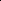 - басня (мораль, идея, персонажи); - литературная сказка, рассказ; - автор; - литературный герой; - образ; - характер; - тема; - идея; - заголовок и содержание; - композиция; - сюжет; - эпизод, смысловые части; - стихотворение (ритм, рифма); - средства художественной выразительности (сравнение, эпитет, олицетворение);овладение техникой смыслового чтения вслух (правильным плавным чтением, позволяющим воспринимать, понимать и интерпретировать смысл текстов разных типов, жанров, назначений в целях решения различных учебных задач и удовлетворения эмоциональных потребностей общения с книгой, адекватно воспринимать чтение слушателями).Аннотация к рабочей программе «Технология 1-4 классы»Рабочая программа по технологии для обучающихся 1- 4 классов составлена в соответствии с требованиями Федерального государственного образовательного стандарта начального общего образования, утвержденного приказом Министерства просвещения Российской Федерации от 31.05.2021 № 286 «Об утверждении федерального государственного образовательного стандарта начального общего образования»,  на основе следующих документов и материалов: Закона РФ «Об образовании в Российской Федерации» от 29.12.2012 № 273-ФЗ;на основе авторской программы «Технология». Авторы: Е.А. Лутцева, Т.П. Зуева,примерной рабочей программы НОО Технология (для1-4 классов образовательных организаций). Одобрена решением федерального учебно-методического объединения по общему образованию, протокол 3/21 от 27.09.2021 г.  Цель изучения курса технологии — развитие социально-значимых личностных качеств (потребность познавать и исследовать неизвестное, активность, инициативность, самостоятельность, самоуважение и самооценка),приобретение первоначального опыта практической преобразовательной и творческой деятельности в процессе формирования элементарных конструкторско-технологических знаний и  умений и проектной деятельности, расширение и обогащение личного жизненно-практического опыта, представлений о профессиональной деятельности человека.	Изучение технологии в начальной школе направлено на решение следующих задач:стимулирование и развитие любознательности, интереса к технике, потребности познавать культурные традиции своего региона, России и других государств;формирование целостной картины мира материальной и духовной культуры как продукта творческой предметно-преобразующей деятельности человека;формирование мотивации успеха и достижений, творческой самореализации на основе организации предметно преобразующей, художественно-конструкторской деятельности;формирование первоначальных конструкторско-технологических знаний и умений;развитие знаково-символического и пространственного мышления, творческого и репродуктивного воображения (на основе решения задач по моделированию и отображению объекта и процесса его преобразования в форме моделей: рисунков, планов, схем, чертежей); творческого мышления (на основе решения художественных   и конструкторско-технологических задач);развитие регулятивной структуры деятельности, включающей целеполагание, планирование (умение составлять план действий и применять его для решения практических задач), прогнозирование (предвосхищение будущего результата при различных условиях выполнения действия),контроль, коррекцию и оценку;формирование внутреннего плана деятельности на основе поэтапной отработки предметно-преобразовательных действий;развитие коммуникативной компетентности младших школьников на основе организации совместной продуктивной деятельности;ознакомление с миром профессий (в том числе профессии близких и родных), их социальным значением, историей возникновения и развития;овладение первоначальными умениями передачи, поиска, преобразования, хранения информации, использования компьютера; поиск (проверка) необходимой информации в словарях, каталоге библиотеки.	В программе отражается реализация воспитательного потенциала урока технологии, который предполагает использование различных видов и форм деятельности,  ориентированной  на целевые приоритеты, связанные с возрастными особенностями обучающихся.привлечение внимания обучающихся к ценностному аспекту изучаемых на уроках явлений, организацию их работы с получаемой на уроке социально значимой информацией – инициирование ее обсуждения, высказывания обучающимися своего мнения по ее поводу, выработки своего к ней отношения;демонстрацию обучающимся примеров ответственного, гражданского поведения, проявления человеколюбия и добросердечности, через подбор соответствующих текстов для чтения, задач для решения, проблемных ситуаций для обсуждения в классе;применение на уроках интерактивных форм работы с обучающимися: интеллектуальных игр, стимулирующих познавательную мотивацию обучающихся; дидактического театра, где полученные на уроке знания обыгрываются в театральных постановках; дискуссий, которые дают обучающимся возможность приобрести опыт ведения конструктивного диалога; групповой работы или работы в парах, которые учат обучающихся командной работе и взаимодействию с другими обучающимися;инициирование и поддержку исследовательской деятельности обучающихся в рамках реализации ими индивидуальных и групповых исследовательских проектов, что даст обучающимся возможность приобрести навык самостоятельного решения теоретической проблемы, навык генерирования и оформления собственных идей, навык уважительного отношения к чужим идеям, оформленным в работах других исследователей, навык публичного выступления перед аудиторией, аргументирования и отстаивания своей точки зренияСодержание программы представлено следующими разделами:1. пояснительная записка2. содержание учебного предмета 3.планируемые результаты освоения учебного предмета4. тематическое планирование с указанием количества часов, отводимых на освоение каждой темы, в том числе с учётом рабочей программы воспитания и  возможностью использования по этой теме электронных (цифровых) образовательных ресурсов, являющихся учебно-методическими материалами. Место курса в учебном планеНа изучение технологии в начальной школе выделяется в 1 классе — 33 ч., во  2—4 классах на уроки технологии отводится по 34 ч в неделю.Планируемые результаты освоения учебного предметаИзучение курса в соответствии с требованиями ФГОС НОО направлено на достижение следующих результатов. Личностные  результатыГражданско-патриотического воспитания:становление ценностного отношения к своей Родине — России; понимание особой роли многонациональной России в современном мире;осознание своей этнокультурной и российской гражданской идентичности, принадлежности к российскому народу, к своей национальной общности;понимание культурно-исторической ценности традиций, отражённых в предметном мире; чувство сопричастности к культуре своего народа, уважительное отношение к культурным традициям других народов;Духовно-нравственного воспитания:первоначальные представления о созидательном и нравственном значении труда в жизни человека и общества; уважительное отношение к труду и творчеству мастеров;осознание роли человека и используемых им технологий в сохранении гармонического сосуществования рукотворного мира с миром природы; ответственное отношение к сохранению окружающей среды;готовность вступать в сотрудничество с другими людьми с учётом этики общения; проявление толерантности и доброжелательности.Эстетического воспитания:проявление способности к эстетической оценке окружающей предметной среды; эстетические чувства — эмоционально-положительное восприятие и понимание красоты форм и природных объектов, образцов мировой и отечественной художественной культуры;понимание особой роли России в развитии общемировой художественной культуры, проявление уважительного отношения, восприимчивости и интереса к разным видам искусства, традициям и творчеству своего и других народов;использование полученных знаний в продуктивной и преобразующей деятельности, в разных видах художественной деятельности.Физического воспитания, формирования культуры здоровья и эмоционального благополучия:соблюдение правил организации здорового и безопасного (для себя и других людей) образа жизни; выполнение правил безопасного поведении в окружающей среде (в том числе информационной);приобретение опыта эмоционального отношения к среде обитания, бережное отношение к физическому и психическому здоровью.Трудового воспитания:осознание ценности трудовой деятельности в жизни человека и общества, ответственное потребление и бережное отношение к результатам труда, навыки участия в различных видах трудовой деятельности, интерес к различным профессиям.проявление положительного отношения и интереса к различным видам творческой преобразующей деятельности, стремление к творческой самореализации; мотивация к творческому труду, работе на результат; способность к различным видам практической преобразующей деятельности;проявление устойчивых волевых качества и способность к саморегуляции: организованность, аккуратность, трудолюбие, ответственность, умение справляться с доступными проблемами;Экологического воспитания:осознание роли человека в природе и обществе, принятие экологических норм поведения, бережного отношения к природе, неприятие действий, приносящих ей вред.Ценности научного познания:ориентация в деятельности на первоначальные представления о научной картине мира;осознание ценности познания, проявление познавательного интереса, активности, инициативности, любознательности и самостоятельности в обогащении своих знаний, в том числе с использованием различных информационных средств.Метапредметные результатыПознавательные УУД:—ориентироваться в терминах и понятиях, используемых в технологии (в пределах изученного), использовать изученную терминологию в своих устных и письменных высказываниях;—осуществлять анализ объектов и изделий с выделением существенных и несущественных признаков;—сравнивать группы объектов/изделий, выделять в них общее и различия;—делать обобщения (технико-технологического и декоративно-художественного характера) по изучаемой тематике;—использовать схемы, модели и простейшие чертежи в собственной практической творческой деятельности;—комбинировать и использовать освоенные технологии при изготовлении изделий в соответствии с технической, технологической или декоративно-художественной задачей;—понимать необходимость поиска новых технологий на основе изучения объектов и законов природы, доступного исторического и современного опыта технологической деятельности.Работа с информацией:—осуществлять поиск необходимой для выполнения работы информации в учебнике и других доступных источниках, анализировать её и отбирать в соответствии с решаемой задачей;—анализировать и использовать знаково-символические средства представления информации для решения задач в умственной и материализованной форме; выполнять действия моделирования, работать с моделями;—использовать средства информационно-коммуникационных технологий для решения учебных и практических задач (в  том числе Интернет с контролируемым выходом), оценивать объективность информации и возможности её использования для решения конкретных учебных задач;—следовать при выполнении работы инструкциям учителя или представленным в других информационных источниках.Коммуникативные УУД:—вступать в диалог, задавать собеседнику вопросы, использовать реплики-уточнения и дополнения; формулировать собственное мнение и идеи, аргументированно их излагать; выслушивать разные мнения, учитывать их в диалоге;—создавать тексты-описания на основе наблюдений (рассматривания) изделий декоративно-прикладного искусства народов России;—строить рассуждения о связях природного и предметного мира, простые суждения (небольшие тексты) об объекте, его строении, свойствах и способах создания;—объяснять последовательность совершаемых действий при создании изделия.Регулятивные УУД:—рационально организовывать свою работу (подготовка рабочего места, поддержание и наведение порядка, уборка после работы);—выполнять правила безопасности труда при выполнении работы;—планировать работу, соотносить свои действия с поставленной целью;—устанавливать причинно-следственные связи между выполняемыми действиями и их результатами, прогнозировать действия для получения необходимых результатов;—выполнять действия контроля и оценки; вносить необходимые коррективы в действие после его завершения на основе его оценки и учёта характера сделанных ошибок;—проявлять волевуюсаморегуляцию при выполнении работы.Совместная деятельность:—организовывать под руководством учителя и самостоятельно совместную работу в группе: обсуждать задачу, распределять роли, выполнять функции руководителя/лидера и подчинённого; осуществлять продуктивное сотрудничество;—проявлять интерес к работе товарищей; в доброжелательной форме комментировать и оценивать их достижения, высказывать свои предложения и пожелания; оказывать при необходимости помощь;—понимать особенности проектной деятельности, выдвигать несложные идеи решений предлагаемых проектных заданий, мысленно создавать конструктивный замысел, осуществлять выбор средств и способов для его практического воплощения; предъявлять аргументы для защиты продукта проектной деятельности.Предметные результатысформированность общих представлений о мире профессий, значении труда в жизни человека и общества, многообразии предметов материальной культуры;сформированность первоначальных представлений о материалах и их свойствах, о конструировании, моделировании;овладение технологическими приемами ручной обработки материалов;приобретение опыта практической преобразовательной деятельности при выполнении учебно-познавательных и художественно-конструкторских задач, в том числе с использованием информационной среды;сформированность умения безопасного пользования необходимыми инструментами в предметно-преобразующей деятельности.Аннотация к рабочей программе «Окружающий мир 1-4 классы»Рабочая программа по окружающему миру для обучающихся 1- 4 классов составлена в соответствии с требованиями Федерального государственного образовательного стандарта начального общего образования, утвержденного приказом Министерства просвещения Российской Федерации от 31.05.2021 № 286 «Об утверждении федерального государственного образовательного стандарта начального общего образования»,  на основе следующих документов и материалов: Закона РФ «Об образовании в Российской Федерации» от 29.12.2012 № 273-ФЗ;примерной рабочей программы по предмету « Окружающий мир» на уровне основного начального общего образования для 1-4 классов общеобразовательных организаций (одобрена решением федерального учебно-методического объединения по общему образованию протокол 3/21 от 27.09.2021г.)На основе примерной программы по учебному предмету ««Окружающий мир» для 1-4 классов. Автор: А.А. Плешаков.Основными целями начального обучения окружающему миру являются:формирование целостной картины мира и осознание места в нем человека на основе единства рационально-научного познания и эмоционально-ценностного осмысления ребенком личного опыта общения с людьми и природой;духовно-нравственное развитие и воспитание личности гражданина России, уважительно и бережно относящегося к среде своего обитания, к природному и культурному достоянию родной страны и всего человечества.Основными задачами реализации содержания курса являются:формирование уважительного отношения к семье, населенному пункту, региону, в котором проживают дети, к России, ее природе и культуре, истории и современной жизни;осознание ребенком ценности, целостности и многообразия окружающего мира, своего места в нем;формирование модели здоровьесберегающего и безопасного поведения в условиях повседневной жизни и в различных опасных ситуациях;формирование компетенций для обеспечения экологически и этически обоснованного поведения в природной среде, эффективного взаимодействия в социуме.В программе определяются цели изучения учебного предмета «Окружающий мир» на уровне начального общего образования, планируемые результаты освоения младшими школьниками предмета «Окружающий мир»: личностные, метапредметные, предметные.В программе отражается реализация воспитательного потенциала урока окружающего мира, который предполагает использование различных видов и форм деятельности, ориентированной на целевые приоритеты, связанные с возрастными особенностями обучающихся:привлечение внимания обучающихся к ценностному аспекту изучаемых на уроках явлений, организацию их работы с получаемой на уроке социально значимой информацией – инициирование ее обсуждения, высказывания обучающимися своего мнения по ее поводу, выработки своего к ней отношения;демонстрацию обучающимся примеров ответственного, гражданского поведения, проявления человеколюбия и добросердечности, через подбор соответствующих текстов для чтения, задач для решения, проблемных ситуаций для обсуждения в классе;применение на уроках интерактивных форм работы с обучающимися: интеллектуальных игр, стимулирующих познавательную мотивацию обучающихся; дидактического театра, где полученные на уроке знания обыгрываются в театральных постановках; дискуссий, которые дают обучающимся возможность приобрести опыт ведения конструктивного диалога; групповой работы или работы в парах, которые учат обучающихся командной работе и взаимодействию с другими обучающимися;инициирование и поддержку исследовательской деятельности обучающихся в рамках реализации ими индивидуальных и групповых исследовательских проектов, что даст обучающимся возможность приобрести навык самостоятельного решения теоретической проблемы, навык генерирования и оформления собственных идей, навык уважительного отношения к чужим идеям, оформленным в работах других исследователей, навык публичного выступления перед аудиторией, аргументирования и отстаивания своей точки зренияВ соответствии с учебным планом и примерными программами начального общего образования на изучение окружающего мира в начальной школе выделяется 261 ч. Согласно требованиям СанПиН 2.4.2. 2821-10 в первой четверти используется ступенчатый метод погружения в учебную деятельность, в связи, с чем количество часов по окружающему миру сокращено на 9 часов, Программа будет пройдена за счет укрупнения дидактических единиц, всего 57 часов.  Во 2-4 классах отводится по 68 часов (2 ч в неделю, 34 учебные недели).Для реализации программного содержания используется учебно-методический комплекс «Школа России»:Окружающий мир. 1 класс. Учебник. В 2-х частях. Плешаков А.А. .- М.: ПросвещениеОкружающий мир. 1 класс. Рабочая тетрадь в 2 частях. Плешаков А.А. .- М.: ПросвещениеОкружающий мир. 2 класс. Учебник. В 2-х частях. Плешаков А.А. .- М.: ПросвещениеОкружающий мир. 2 класс. Рабочая тетрадь в 2 частях. Плешаков А.А. .- М.: ПросвещениеОкружающий мир. 3 класс. Учебник. В 2-х частях. Плешаков А.А. .- М.: ПросвещениеОкружающий мир. 3 класс. Рабочая тетрадь в 2 частях. Плешаков А.А. . .- М.: ПросвещениеОкружающий мир. 4 класс. Учебник. В 2-х частях. Плешаков А.А. .- М.: ПросвещениеОкружающий мир. 4 класс. Рабочая тетрадь в 2 частях. Плешаков А.А. . .- М.: ПросвещениеСодержание программы представлено следующими разделами:1. пояснительная записка2. содержание учебного предмета 3.планируемые результаты освоения учебного предмета4. тематическое планирование с указанием количества часов, отводимых на освоение каждой темы, в том числе с учётом рабочей программы воспитания и  возможностью использования по этой теме электронных (цифровых) образовательных ресурсов, являющихся учебно-методическими материалами. Место курса в учебном планеНа изучение окружающего мира в начальной школе отводится 270 час за весь курс. В 1 классе – 66 часов, во 2 классе – 68 часов, в 3 классе – 68 часов, в 4 классе – 68 часов.Планируемые результаты освоения учебного предметаЛичностные результаты:Гражданско-патриотического воспитания:становление ценностного отношения к своей Родине — России; понимание особой роли многонациональной России в современном мире;осознание своей этнокультурной и российской гражданской идентичности, принадлежности к российскому народу, к своей национальной общности;сопричастность к прошлому, настоящему и будущему своей страны и родного края; проявление интереса к истории и многонациональной культуре своей страны, уважения к своему и другим народам;первоначальные представления о человеке как члене общества, осознание прав и ответственности человека как члена общества.Духовно-нравственного воспитания:проявление культуры общения, уважительного отношения к людям, их взглядам, признанию их индивидуальности;принятие существующих в обществе нравственно-этических норм поведения и правил межличностных отношений, которые строятся на проявлении гуманизма, сопереживания, уважения и доброжелательности;применение правил совместной деятельности, проявление способности договариваться, неприятие любых форм поведения, направленных на причинение физического и морального вреда другим людям.Эстетического воспитания:понимание особой роли России в развитии общемировой художественной культуры, проявление уважительного отношения, восприимчивости и интереса к разным видам искусства, традициям и творчеству своего и других народов;использование полученных знаний в продуктивной и преобразующей деятельности, в разных видах художественной деятельности.Физического воспитания, формирования культуры здоровья и эмоционального благополучия:соблюдение правил организации здорового и безопасного (для себя и других людей) образа жизни; выполнение правил безопасного поведении в окружающей среде (в том числе информационной);приобретение опыта эмоционального отношения к среде обитания, бережное отношение к физическому и психическому здоровью.Трудового воспитания:осознание ценности трудовой деятельности в жизни человека и общества, ответственное потребление и бережное отношение к результатам труда, навыки участия в различных видах трудовой деятельности, интерес к различным профессиям.Экологического воспитания:осознание роли человека в природе и обществе, принятие экологических норм поведения, бережного отношения к природе, неприятие действий, приносящих ей вред.Ценности научного познания:ориентация в деятельности на первоначальные представления о научной картине мира;осознание ценности познания, проявление познавательного интереса, активности, инициативности, любознательности и самостоятельности в обогащении своих знаний, в том числе с использованием различных информационных средств.Метапредметные результатыПознавательные универсальные учебные действия:Базовые логические действия:- понимать целостность окружающего мира (взаимосвязь природной и социальной среды обитания), проявлять способность ориентироваться в изменяющейся действительности;- на основе наблюдений доступных объектов окружающего мира устанавливать связи и зависимости между объектами (часть — целое; причина — следствие; изменения во времени и в  пространстве);- сравнивать объекты окружающего мира, устанавливать основания для сравнения, устанавливать аналогии;- объединять части объекта (объекты) по определённому признаку;- определять существенный признак для классификации, классифицировать предложенные объекты;- находить закономерности и противоречия в рассматриваемых фактах, данных и наблюдениях на основе предложенного алгоритма;- выявлять недостаток информации для решения учебной (практической) задачи на основе предложенного алгоритма.Базовые исследовательские действия:- проводить (по предложенному и самостоятельно составленному плану или выдвинутому предположению) наблюдения, несложные опыты; проявлять интерес к экспериментам, проводимым под руководством учителя;- определять разницу между реальным и желательным состоянием объекта (ситуации) на основе предложенных вопросов;- формулировать с помощью учителя цель предстоящей работы, прогнозировать возможное развитие процессов, событий и последствия в аналогичных или сходных ситуациях;- моделировать ситуации на основе изученного материала о связях в природе (живая и неживая природа, цепи питания; природные зоны), а также в социуме (лента времени; поведение и его последствия; коллективный труд и его результаты и др.);- проводить по предложенному плану опыт, несложное исследование по установлению особенностей объекта изучения и связей между объектами (часть  — целое, причина  — следствие);- формулировать выводы и подкреплять их доказательствами на основе результатов проведённого наблюдения (опыта, измерения, исследования).Работа с информацией:- использовать различные источники для поиска информации, выбирать источник получения информации с учётом учебной задачи;- согласно заданному алгоритму находить в предложенном источнике информацию, представленную в явном виде;- распознавать достоверную и недостоверную информацию самостоятельно или на основе предложенного учителем способа её проверки;- находить и использовать для решения учебных задач текстовую, графическую, аудиовизуальную информацию;- читать и интерпретировать графически представленную информацию (схему, таблицу, иллюстрацию);- соблюдать правила информационной безопасности в условиях контролируемого доступа в Интернет (с помощью учителя);- анализировать и создавать текстовую, видео-, графическую, звуковую информацию в соответствии с учебной задачей;- фиксировать полученные результаты в текстовой форме (отчёт, выступление, высказывание) и графическом виде (рисунок, схема, диаграмма).Коммуникативные универсальные учебные действия:- в процессе диалогов задавать вопросы, высказывать суждения, оценивать выступления участников;- признавать возможность существования разных точек зрения; корректно и аргументированно высказывать своё мнение; приводить доказательства своей правоты;- соблюдать правила ведения диалога и дискуссии; проявлять уважительное отношение к собеседнику;- использовать смысловое чтение для определения темы, главной мысли текста о природе, социальной жизни, взаимоотношениях и поступках людей;- создавать устные и письменные тексты (описание, рассуждение, повествование);- конструировать обобщения и выводы на основе полученных результатов наблюдений и опытной работы, подкреплять их доказательствами;- находить ошибки и восстанавливать деформированный текст об изученных объектах и явлениях природы, событиях социальной жизни;- готовить небольшие публичные выступления с возможной презентацией (текст, рисунки, фото, плакаты и др.) к тексту выступления.Регулятивные универсальные учебные действия:Самоорганизация:- планировать самостоятельно или с небольшой помощью учителя действия по решению учебной задачи;- выстраивать последовательность выбранных действий и операций.Самоконтроль:- осуществлять контроль процесса и результата своей деятельности;- находить ошибки в своей работе и устанавливать их причины; корректировать свои действия при необходимости (с небольшой помощью учителя);- предвидеть возможность возникновения трудностей и ошибок, предусматривать способы их предупреждения, в том числе в житейских ситуациях, опасных для здоровья и жизни.Самооценка:- объективно оценивать результаты своей деятельности, соотносить свою оценку с оценкой учителя;- оценивать целесообразность выбранных способов действия, при необходимости корректировать их.Совместная деятельность:- понимать значение коллективной деятельности для успешного решения учебной (практической) задачи; активно участвовать в формулировании краткосрочных и долгосрочных целей совместной деятельности (на основе изученного материала по окружающему миру);- коллективно строить действия по достижению общей цели: распределять роли, договариваться, обсуждать процесс и результат совместной работы;- проявлять готовность руководить, выполнять поручения, подчиняться;- выполнять правила совместной деятельности: справедливо аспределять и оценивать работу каждого участника; считаться с наличием разных мнений; не допускать конфликтов, при их возникновении мирно разрешать без участия взрослого;- ответственно выполнять свою часть работы.Предметные результатысформированность уважительного отношения к своей семье и семейным традициям, Организации, родному краю, России, ее истории и культуре, природе; чувства гордости за национальные свершения, открытия, победы;первоначальные представления о природных и социальных объектах как компонентах единого мира, о многообразии объектов и явлений природы; связи мира живой и неживой природы; сформированность основ рационального поведения и обоснованного принятия решений;первоначальные представления о традициях и обычаях, хозяйственных занятиях населения и массовых профессиях родного края, достопримечательностях столицы России и родного края, наиболее значимых объектах Всемирного культурного и природного наследия в России; важнейших для страны и личности событиях и фактах прошлого и настоящего России; основных правах и обязанностях гражданина Российской Федерации;развитие умений описывать, сравнивать и группировать изученные природные объекты и явления, выделяя их существенные признаки и отношения между объектами и явлениями;понимание простейших причинно-следственных связей в окружающем мире (в том числе на материале о природе и культуре родного края);умение решать в рамках изученного материала познавательные, в том числе практические задачи;приобретение базовых умений работы с доступной информацией (текстовой, графической, аудиовизуальной) о природе и обществе, безопасного использования электронных ресурсов Организации и сети Интернет, получения информации из источников в современной информационной среде;приобретение опыта проведения несложных групповых и индивидуальных наблюдений в окружающей среде и опытов по исследованию природных объектов и явлений с использованием простейшего лабораторного оборудования и измерительных приборов и следованием инструкциям и правилам безопасного труда, фиксацией результатов наблюдений и опытов;формирование навыков здорового и безопасного образа жизни на основевыполнения правил безопасного поведения в окружающей среде, в том числе знаний о небезопасности разглашения личной и финансовой информации при общении с людьми вне семьи, в сети Интернет и опыта соблюдения правил безопасного поведения при использовании личных финансов;приобретение опыта положительного эмоционально-ценностного отношения к природе; стремления действовать в окружающей среде в соответствии с экологическими нормами поведения.Аннотация к рабочей программе «Математика 1-4 классы»Рабочая  программа по математике  для обучающихся 1- 4 классов составлена в соответствии с требованиями Федерального государственного образовательного стандарта начального общего образования, утвержденного приказом Министерства просвещения Российской Федерации от 31.05.2021 № 286 «Об утверждении федерального государственного образовательного стандарта начального общего образования»,  на основе следующих документов и материалов: Закона РФ «Об образовании в Российской Федерации» от 29.12.2012 № 273-ФЗ;примерной рабочей программы НОО Математика (для 1–4 классов образовательных организаций)Одобрена решением федерального учебно-методического объединения по общему образованию, протокол 3/21 от 27.09.2021 г.на основе авторской программы М. И. Моро, Ю. М. Колягина, М. А. Бантовой, Г. В. Бельтюковой, С. И. Волковой, С. В. Степановой «Математика» сборник «Примерные рабочие программы «Школа России». 1-4 класс. Основными целями начального обучения математике являются:математическое развитие младших школьников.формирование системы начальных математических знаний.воспитание интереса к математике, к умственной деятельности.Программа определяет ряд задач, решение которых направлено на достижение основных целей начального математического образования:формирование элементов самостоятельной интеллектуальной деятельности на основе овладения несложными математическими методами познания окружающего мира (умения устанавливать, описывать, моделировать и объяснять количественные и пространственные отношения); развитие основ логического, знаково-символического и алгоритмического мышления; развитие пространственного воображения;развитие математической речи;формирование системы начальных математических знаний и умений их применять для решения учебно-познавательных и практических задач;формирование умения вести поиск информации и работать с ней;формирование первоначальных представлений о компьютерной грамотности;развитие познавательных способностей;воспитание стремления к расширению математических знаний;формирование критичности мышления;развитие умений аргументировано обосновывать и отстаивать высказанное суждение, оценивать и принимать суждения других.Решение названных задач обеспечит осознание младшими школьниками универсальности математических способов познания мира, усвоение начальных математических знаний, связей математики с окружающей действительностью и с другими школьными предметами, а также личностную заинтересованность в расширении математических знаний.В программе отражается реализация воспитательного потенциала урока математики, который предполагает использование различных видов и форм деятельности, ориентированной на целевые приоритеты, связанные с возрастными особенностями обучающихся:привлечение внимания обучающихся к ценностному аспекту изучаемых на уроках явлений, организацию их работы с получаемой на уроке социально значимой информацией – инициирование ее обсуждения, высказывания обучающимися своего мнения по ее поводу, выработки своего к ней отношения;демонстрацию обучающимся примеров ответственного, гражданского поведения, проявления человеколюбия и добросердечности, через подбор соответствующих текстов для чтения, задач для решения, проблемных ситуаций для обсуждения в классе;применение на уроках интерактивных форм работы с обучающимися: интеллектуальных игр, стимулирующих познавательную мотивацию обучающихся; дидактического театра, где полученные на уроке знания обыгрываются в театральных постановках; дискуссий, которые дают обучающимся возможность приобрести опыт ведения конструктивного диалога; групповой работы или работы в парах, которые учат обучающихся командной работе и взаимодействию с другими обучающимися;инициирование и поддержку исследовательской деятельности обучающихся в рамках реализации ими индивидуальных и групповых исследовательских проектов, что даст обучающимся возможность приобрести навык самостоятельного решения теоретической проблемы, навык генерирования и оформления собственных идей, навык уважительного отношения к чужим идеям, оформленным в работах других исследователей, навык публичного выступления перед аудиторией, аргументирования и отстаивания своей точки зренияДля реализации используется следующий учебно-методический комплекс «Школа России»:Математика 1 класс Учебник для общеобразовательных организаций в 2 частях М. И. Моро и др.;Математика Рабочая тетрадь 1 класс Учебное пособие для общеобразовательных организаций в 2 частях; Проверочные работы 1 класс М. И. Моро, С. И. ВолковаМатематика 2 класс Учебник для общеобразовательных организаций в 2 частях М. И. Моро и др.;Математика Рабочая тетрадь 2 класс Учебное пособие для общеобразовательных организаций в 2 частях М. И. Моро, С. И. Волкова.Проверочные работы 2 класс М. И. Моро, С. И. ВолковаМатематика 3 класс Учебник для общеобразовательных организаций в 2 частях М. И. Моро и др.;Рабочая тетрадь Математика 3 класс Учебное пособие для общеобразовательных организаций в 2 частях М. И. Моро, С. И. Волкова.Проверочные работы 3 класс М. И. Моро, С. И. ВолковаМатематика 4 класс Учебник для общеобразовательных организаций в 2 частях М. И. Моро и др.;Математика Рабочая тетрадь 4 класс Учебное пособие для общеобразовательных организаций в 2 частях М. И. Моро, С. И. Волкова.Проверочные работы 4 класс М. И. Моро, С. И. ВолковаСодержание программы представлено следующими разделами:1. пояснительная записка2. содержание учебного предмета 3.планируемые результаты освоения учебного предмета4. тематическое планирование с указанием количества часов, отводимых на освоение каждой темы, в том числе с учётом рабочей программы воспитания и  возможностью использования по этой теме электронных (цифровых) образовательных ресурсов, являющихся учебно-методическими материалами. Место курса в учебном планеНа изучение математикив 1 классе отводится — 132 ч (4 ч в неделю, 33 учебные недели): Во 2—4 классах на математики отводится по 136 ч (4 ч в неделю, 34 учебные недели в каждом классе).Личностные результатыгражданско-патриотического воспитания:применятьправиласовместнойдеятельностисосверстниками, проявлять способность договариваться, лидировать, следовать указаниям, осознавать личную ответственность и объективно оценивать свой вклад в общий результат;	духовно-нравственного воспитания:осознавать необходимость изучения математики для адаптации к жизненным ситуациям, для развития общей культуры человека; развития способности мыслить, рассуждать, выдвигать предположения и доказывать или опровергать их;эстетического воспитания:применять математику для решения практических задач в повседневной жизни, в том числе при оказании помощи одноклассникам, детям младшего возраста, взрослым и пожилым людям;осваивать навыки организации безопасного поведения в информационной среде	трудового воспитания:работатьвситуациях,расширяющихопытпримененияматематических отношений в реальной жизни, повышающих интерескинтеллектуальномутрудуиуверенностьсвоих   силахприрешениипоставленныхзадач,умениепреодолевать трудностиэкологического воспитания:формировать у школьников экологическую культуру, которая складывается из ответственного отношения к природе (экология природы), к окружающему миру, к себе как составной части природырасширять представление детей об окружающем мире, показывать необходимость заботливого отношения человека к окружающей среде, рассматривать интересные данные о живой и неживой природе, о том, как деятельность человека влияет на окружающую средуценности научного познания:оценивать практические и учебные ситуации с точки зрения возможности применения математики для рационального и эффективного решения учебных и жизненных проблем;оценивать свои успехи в изучении математики, намечать пути устранения трудностей; стремиться углублять свои математические знания и умения;пользоваться разнообразными информационными средствами для решения предложенных и самостоятельно выбранных учебных проблем, задач.Метапредметные результатыУниверсальные познавательные учебные действия:Базовые логические действия:—устанавливать связи и зависимости между математическими объектами (часть-целое; причина-следствие; протяжённость);—применять базовые логические универсальные действия: сравнение, анализ, классификация (группировка), обобщение;—приобретать практические графические и измерительные навыки для успешного решения учебных и житейских задач;—представлять текстовую задачу, её решение в виде модели, схемы, арифметической записи, текста в соответствии с предложенной учебной проблемой.Базовые исследовательские действия:—проявлять способность ориентироваться в учебном материале разных разделов курса математики;—понимать и адекватно использовать математическую терминологию: различать, характеризовать, использовать для решения учебных и практических задач;—применять изученные методы познания (измерение, моделирование, перебор вариантов)Работа с информацией:—находить и использовать для решения учебных задач текстовую, графическую информацию в разных источниках информационной среды; —читать, интерпретировать графически представленную информацию (схему, таблицу, диаграмму, другую модель);—представлять информацию в заданной форме (дополнять таблицу, текст), формулировать утверждение по образцу, в соответствии с требованиями учебной задачи;—принимать правила, безопасно использовать предлагаемые электронные средства и источники информации.Универсальные коммуникативные учебные действия:—конструировать утверждения, проверять их истинность; строить логическое рассуждение;—использовать текст задания для объяснения способа и хода решения математической задачи; формулировать ответ;—комментировать процесс вычисления, построения, решения;—объяснять полученный ответ с использованием изученной терминологии;—в процессе диалогов по обсуждению изученного материала — задавать вопросы, высказывать суждения, оценивать выступления участников, приводить доказательства своей правоты, проявлять этику общения;—создавать в соответствии с учебной задачей тексты разного вида –описание (например, геометрической фигуры), рассуждение (к примеру, при решении задачи), инструкция (например, измерение длины отрезка);—ориентироваться в алгоритмах: воспроизводить, дополнять, исправлять деформированные; составлять по аналогии;—самостоятельно составлять тексты заданий, аналогичные типовым изученным.Универсальные регулятивные учебные действия:Самоорганизация:—планировать этапы предстоящей работы, определять последовательность учебных действий;—выполнять правила безопасного использования электронных средств, предлагаемых в процессе обучения.Самоконтроль:—осуществлять контроль процесса и результата своей деятельности; объективно оценивать их;—выбирать и при необходимости корректировать способы действий;—находить ошибки в своей работе, устанавливать их причины, вести поиск путей преодоления ошибок;Самооценка:—предвидеть возможность возникновения трудностей и ошибок, предусматривать способы их предупреждения (формулирование вопросов, обращение к учебнику, дополнительным средствам обучения, в том числе электронным);—оценивать рациональность своих действий, давать им качественную характеристику.Совместная деятельность:—участвовать в совместной деятельности: распределять работу между членами группы (например, в случае решения задач, требующих перебора большого количества вариантов, приведения примеров и контрпримеров); согласовывать мнения в ходе поиска доказательств, выбора рационального способа, анализа информации;—осуществлять совместный контроль и оценку выполняемых действий, предвидеть возможность возникновения ошибок и трудностей, предусматривать пути их предупреждения.Предметные результатысформированность системы знаний о числе как результате счета и измерения, о десятичном принципе записи чисел;сформированность вычислительных навыков, умений выполнять устно и письменно арифметические действия с числами, решать текстовые задачи, оценивать полученный результат по критериям: достоверность/реальность, соответствие правилу/алгоритму;развитие пространственного мышления: умения распознавать, изображать (от руки) и выполнять построение геометрических фигур (с заданными измерениями) с помощью чертежных инструментов; развитие наглядного представления о симметрии; овладение простейшими способами измерения длин, площадей;развитие логического и алгоритмического мышления: умения распознавать верные (истинные) и неверные (ложные) утверждения в простейших случаях в учебных и практических ситуациях, приводить пример и контрпример, строить простейшие алгоритмы и использовать изученные алгоритмы (вычислений, измерений) в учебных ситуациях;овладение элементами математической речи: - умения формулировать утверждение (вывод, правило), строить логические рассуждения (одно-двухшаговые) с использованием связок «если . . . , то . . .», «и», «все», «некоторые»;приобретение опыта работы с информацией, представленной в графической форме (простейшие таблицы, схемы, столбчатые диаграммы) и текстовой форме: умения извлекать, анализировать, использовать информацию и делать выводы, заполнять готовые формы данными;использование начальных математических знаний при решении учебных и практических задач и в повседневных ситуациях для описания и объяснения окружающих предметов, процессов и явлений, оценки их количественных и пространственных отношений, в том числе в сфере личных и семейных финансов.Аннотация к рабочей программе «Русский язык 1-4 классы»Рабочая программа по русскому языку для обучающихся 1- 4 классов составлена в соответствии с требованиями Федерального государственного образовательного стандарта начального общего образования, утвержденного приказом Министерства просвещения Российской Федерации от 31.05.2021 № 286 «Об утверждении федерального государственного образовательного стандарта начального общего образования»,  на основе следующих документов и материалов: Закона РФ «Об образовании в Российской Федерации» от 29.12.2012 № 273-ФЗ;примерной рабочей программы по русскому языку авторов Канакиной В.П., Горецкого В.Г. 1-4 классы. – М.: Просвещение.2019г.примерной рабочей программы НОО Русский язык (для 1–4 классов образовательных организаций)Одобрена решением федерального учебно-методического объединения по общему образованию, протокол 3/21 от 27.09.2021 г.-М.:2021г.Изучение русского языка в начальной школе направлено на достижение следующих целей:приобретение младшими школьниками первоначальных представлений о многообразии языков и культур на территории Российской Федерации, о языке как одной из главных духовнонравственных ценностей народа; понимание роли языка как основного средства общения; осознание значения русского языка как государственного языка Российской Федерации; пони мание роли русского языка как языка межнационального общения; осознание правильной устной и письменной речи как показателя общей культуры человека•овладение основными видами речевой деятельности на основе первоначальных представлений о нормах современного русского литературного языка: аудированием, говорением, чтением, письмом;овладение первоначальными научными представлениями о системе русского языка: фонетике, графике, лексике, морфемике, морфологии и синтаксисе; об основных единицах языка, их признаках и особенностях употребления в речи; использование в речевой деятельности норм современного русского литературного языка (орфоэпических, лексических, грамматических, орфографических, пунктуационных) и речевого этикета;развитие функциональной грамотности, готовности к успешному взаимодействию с изменяющимся миром и дальнейшему успешному образованию.В программе определяются цели изучения учебного предмета «Русский язык» на уровне начального общего образования, планируемые результаты освоения младшими школьниками предмета «Русский язык»: личностные, метапредметные, предметные.В программе отражается реализация воспитательного потенциала урока русский язык, который предполагает использование различных видов и форм деятельности, ориентированной на целевые приоритеты, связанные с возрастными особенностями обучающихся.привлечение внимания обучающихся к ценностному аспекту изучаемых на уроках явлений, организацию их работы с получаемой на уроке социально значимой информацией инициирование ее обсуждения, высказывания обучающимися своего мнения по ее поводу, выработки своего к ней отношения;демонстрацию обучающимся примеров ответственного, гражданского поведения, проявления человеколюбия и добросердечности, через подбор соответствующих текстов для чтения, задач для решения, проблемных ситуаций для обсуждения в классе;применение на уроках интерактивных форм работы с обучающимися: интеллектуальных игр, стимулирующих познавательную мотивацию обучающихся; дидактического театра, где полученные на уроке знания обыгрываются в театральных постановках; дискуссий, которые дают обучающимся возможность приобрести опыт ведения конструктивного диалога; групповой работы или работы в парах, которые учат обучающихся командной работе и взаимодействию с другими обучающимися;инициирование и поддержку исследовательской деятельности обучающихся в рамках реализации ими индивидуальных и групповых исследовательских проектов, что даст обучающимся возможность приобрести навык самостоятельного решения теоретической проблемы, навык генерирования и оформления собственных идей, навык уважительного отношения к чужим идеям, оформленным в работах других исследователей, навык публичного выступления перед аудиторией, аргументирования и отстаивания своей точки зренияДля реализации программного содержания используется учебно-методический комплекс «Школа России»:Азбука. 1 класс. В 2-х ч. / Горецкий В.Г., Кирюшкин В.А., Виноградская Л.А. и др.- М.: ПросвещениеВ.Г. Горецкий, Н.А. Федосова. Прописи. Ч.1,2,3,4, Москва. Просвещение. 2020В. П. Канакина Рабочая тетрадь по русскому языку для 1 класса Москва. Просвещение Канакина В.П., Горецкий В.Г. Русский язык. «Просвещение»Русский язык: учебник для 2 класса: в 2-х частях ∕ Канакина В.П. – М.: Просвещение. Рабочая тетрадь 2 класс. Русский язык. Канакина В.П.2-е издание - М.: Просвещение.Русский язык: учебник для 3 класса: в 2-х частях ∕ Канакина В.П. – М.: Просвещение. Рабочая тетрадь 3 класс. Русский язык. Канакина В.П.2-е издание- М.: Просвещение.Русский язык: учебник для 4 класса: в 2-х частях ∕ Канакина  В.П.  –  М.:  Просвещение.  10. Рабочая тетрадь 4 класс.  Русский язык.  Канакина В. П.2-е издание - М.: ПросвещениеСодержание программы представлено следующими разделами:1. пояснительная записка2. содержание учебного предмета 3.планируемые результаты освоения учебного предмета4. тематическое планирование с указанием количества часов, отводимых на освоение каждой темы, в том числе с учётом рабочей программы воспитания и  возможностью использования по этой теме электронных (цифровых) образовательных ресурсов, являющихся учебно-методическими материалами. Место курса в учебном планеНа изучение русского языка в начальной школе выделяется 540 ч. В 1 классе — 165 ч (5 ч в неделю, 33 учебные недели). Во 2—4 классах на уроки русского языка отводится по 170 ч (5 ч в неделю, 34 учебные недели в каждом классе).Планируемые результаты освоения учебного предметаЛичностные результатыгражданско-патриотического воспитания:становление ценностного отношения к своей Родине — России, в том числе через изучение русского языка, отражающего историю и культуру страны;осознание своей этнокультурной и российской гражданской идентичности, понимание роли русского языка как государственного языка Российской Федерации и языка межнационального общения народов России;сопричастность к прошлому, настоящему и будущему своей страны и родного края, в том числе через обсуждение ситуаций при работе с художественными произведениями;уважение к своему и другим народам, формируемое в том числе на основе примеров из художественных произведений;первоначальные представления о человеке как члене общества, о правах и ответственности, уважении и достоинстве человека, о нравственноэтических нормах поведения и правилах межличностных отношений, в том числе отражённых в художественных произведениях;духовно-нравственного воспитания:признание индивидуальности каждого человека с опорой на собственный жизненный и читательский опыт;проявление сопереживания, уважения и доброжелательности, в том числе с использованием адекватных языковых средств для выражения своего состояния и чувств;неприятие любых форм поведения, направленных на причинение физического и морального вреда другим людям (в том числе связанного с использованием недопустимых средств языка);эстетического воспитания:уважительное отношение и интерес к художественной культуре, восприимчивость к разным видам искусства, традициям и творчеству своего и других народов;стремление к самовыражению в разных видах художественной деятельности, в том числе в искусстве слова; осознание важности русского языка как средства общения и самовыражения;физического воспитания, формирования культуры здоровья и эмоционального благополучия:соблюдение правил здорового и безопасного (для себя и других людей) образа жизни в окружающей среде (в том числе информационной) при поиске дополнительной информации в процессе языкового образования;бережное отношение к физическому и психическому здоровью, проявляющееся в выборе приемлемых способов речевого самовыражения и соблюдении норм речевого этикета и правил общения;трудового воспитания:осознание ценности труда в жизни человека и общества (в том числе благодаря примерам из художественных произведений), ответственное потребление и бережное отношение к результатам труда, навыки участия в различных видах трудовой деятельности, интерес к различным профессиям, возникающий при обсуждении примеров из художественных произведений;экологического воспитания:бережное отношение к природе, формируемое в процессе работы с текстами;неприятие действий, приносящих ей вред;ценности научного познания:первоначальные представления о научной картине мира (в том числе первоначальные представления о системе языка как одной из составляющих целостной научной картины мира);познавательные интересы, активность, инициативность, любознательность и самостоятельность в познании, в том числе познавательный интерес к изучению русского языка, активность и самостоятельность в его познании.Метапредметные результатыПознавательные универсальные учебные действия.Базовые логические действия:- сравнивать различные языковые единицы (звуки, слова, предложения, тексты), устанавливать основания для сравнения языковых единиц (частеречная принадлежность, грамматический признак, лексическое значение и др.); устанавливать аналогии языковых единиц;- объединять объекты (языковые единицы) по определённому признаку;- определять существенный признак для классификации языковых единиц (звуков, частей речи, предложений, текстов);- классифицировать языковые единицы;- находить в языковом материале закономерности и противоречия на основе предложенного учителем алгоритма наблюдения; - анализировать алгоритм действий при работе с языковыми единицами, самостоятельно выделять учебные операции при анализе языковых единиц;- выявлять недостаток информации для решения учебной и практической задачи на основе предложенного алгоритма, формулировать запрос на дополнительную информацию;- устанавливать причинно-следственные связи в ситуациях наблюдения за языковым материалом, делать выводы.Базовые исследовательские действия:- с помощью учителя формулировать цель, планировать изменения языкового объекта, речевой ситуации;- сравнивать несколько вариантов выполнения задания, выбирать наиболее подходящий (на основе предложенных критериев);- проводить по предложенному плану несложное лингвистическое мини-исследование, выполнять по предложенному плану проектное задание;- формулировать выводы и подкреплять их доказательствами на основе результатов проведённого наблюдения за языковым материалом (классификации, сравнения, исследования);- формулировать с помощью учителя вопросы в процессе анализа предложенного языкового материала;- прогнозировать возможное развитие процессов, событий и их последствия в аналогичных или сходных ситуациях.Работа с информацией:- выбирать источник получения информации: нужный словарь для получения запрашиваемой информации, для уточнения;- согласно заданному алгоритму находить представленную в явном виде информацию в предложенном источнике: в словарях, справочниках;- распознавать достоверную и недостоверную информацию самостоятельно или на основании предложенного учителем способа её проверки (обращаясь к словарям, справочникам, учебнику);- соблюдать с помощью взрослых (педагогических работников, родителей, законных представителей) правила информационной безопасности при поиске информации в Интернете (информации о написании и произношении слова, о значении слова, о происхождении слова, о синонимах слова);- анализировать и создавать текстовую, видео-, графическую, звуковую информацию в соответствии с учебной задачей;- понимать лингвистическую информацию, зафиксированную в виде таблиц, схем; самостоятельно создавать схемы, таблицы для представления лингвистической информации.К концу обучения в начальной школе у обучающегося формируются коммуникативные универсальные учебные действия.Общение:- воспринимать и формулировать суждения, выражать эмоции в соответствии с целями и условиями общения в знакомой среде;- проявлять уважительное отношение к собеседнику, соблюдать правила ведения диалоги и дискуссии;- признавать возможность существования разных точек зрения;- корректно и аргументированно высказывать своё мнение;- строить речевое высказывание в соответствии с поставленной задачей;- создавать устные и письменные тексты (описание, рассуждение, повествование) в соответствии с речевой ситуацией;- готовить небольшие публичные выступления о результатах парной и групповой работы, о результатах наблюдения, выполненного мини-исследования, проектного задания;- подбирать иллюстративный материал (рисунки, фото, плакаты) к тексту выступления.К концу обучения в начальной школе у обучающегося формируются регулятивные универсальные учебные действия.Самоорганизация:- планировать действия по решению учебной задачи для получения результата;- выстраивать последовательность выбранных действий.Самоконтроль:- устанавливать причины успеха/неудач учебной деятельности;- корректировать свои учебные действия для преодоления речевых и орфографических ошибок;- соотносить результат деятельности с поставленной учебной задачей по выделению, характеристике, использованию языковых единиц;- находить ошибку, допущенную при работе с языковым материалом, находить орфографическую и пунктуационную ошибку;- сравнивать результаты своей деятельности и деятельности одноклассников, объективно оценивать их по предложенным критериям.Совместная деятельность:- формулировать краткосрочные и долгосрочные цели (индивидуальные с учётом участия в коллективных задачах) в стандартной (типовой) ситуации на основе предложенного учителем формата планирования, распределения промежуточных шагов и сроков;- принимать цель совместной деятельности, коллективно строить действия по её достижению: распределять роли, договариваться, обсуждать процесс и результат совместной работы;- проявлять готовность руководить, выполнять поручения, подчиняться, самостоятельно разрешать конфликты;- ответственно выполнять свою часть работы;- оценивать свой вклад в общий результат;- выполнять совместные проектные задания с опорой на предложенные образцы.Предметные результатыпервоначальное представление о многообразии языков и культур на территории Российской Федерации, о языке как одной из главных духовно-нравственных ценностей народа;понимание роли языка как основного средства общения; осознание значения русского языка как государственного языка Российской Федерации; понимание роли русского языка как языка межнационального общения;осознание правильной устной и письменной речи как показателя общей культуры человека;овладение основными видами речевой деятельности на основе первоначальных представлений о нормах современного русского литературного языка: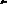 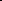 аудирование (слушание): - адекватно воспринимать звучащую речь; - понимать воспринимаемую информацию, содержащуюся в предложенном тексте; - определять основную мысль воспринимаемого текста; - передавать содержание воспринимаемого текста путем ответа на предложенные вопросы; - задавать вопросы по услышанному тексту; говорение:- осознавать цели и ситуации (с кем и где происходит общение) устного общения; - выбирать языковые средства в соответствии с целями и условиями общения для эффективного решения коммуникативной задачи; - использовать диалогическую форму речи; - уметь начать, поддержать, закончить разговор, привлечь внимание собеседника; отвечать на вопросы и задавать их; - строить устные монологические высказывания в соответствии с учебной задачей; соблюдать нормы речевого этикета в ситуациях учебного и бытового общения (приветствие, прощание, извинение, благодарность, просьба); - соблюдать орфоэпические нормы и правильную интонацию;чтение: соблюдать орфоэпические нормы при чтении вслух; - понимать содержание предлагаемого текста; - использовать выборочное чтение с целью нахождения необходимого материала; - находить информацию, заданную в тексте в явном виде; -формулировать простые выводы, интерпретировать и обобщать содержащуюся в тексте информацию; - анализировать содержание, языковые особенности и структуру текста;    письмо: осознавать цели и ситуации (с кем и где происходит общение) письменного общения; - списывать текст с представленного образца, писать под диктовку в соответствии с изученными правилами; писать подробное изложение; - создавать небольшие тексты (сочинения) по соответствующей возрасту тематике (на основе впечатлений, литературных произведений, сюжетных картинок, просмотра фрагмента видеозаписи); - использовать словари и различные справочные материалы, включая ресурсы сети Интернет;сформированность первоначальных научных представлений о системе русского языка: фонетике, графике, лексике, морфемике, морфологии и синтаксисе; об основных единицах языка, их признаках и особенностях употребления в речи;использование в речевой деятельности норм современного русского литературного языка (орфоэпических, лексических, грамматических, орфографических, пунктуационных) и речевого этикета.